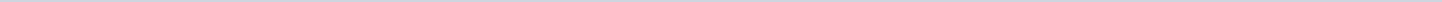 Geen documenten gevonden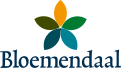 Gemeente BloemendaalAangemaakt op:Gemeente Bloemendaal28-03-2024 18:14Onderzoeken Rekenkamercommissie0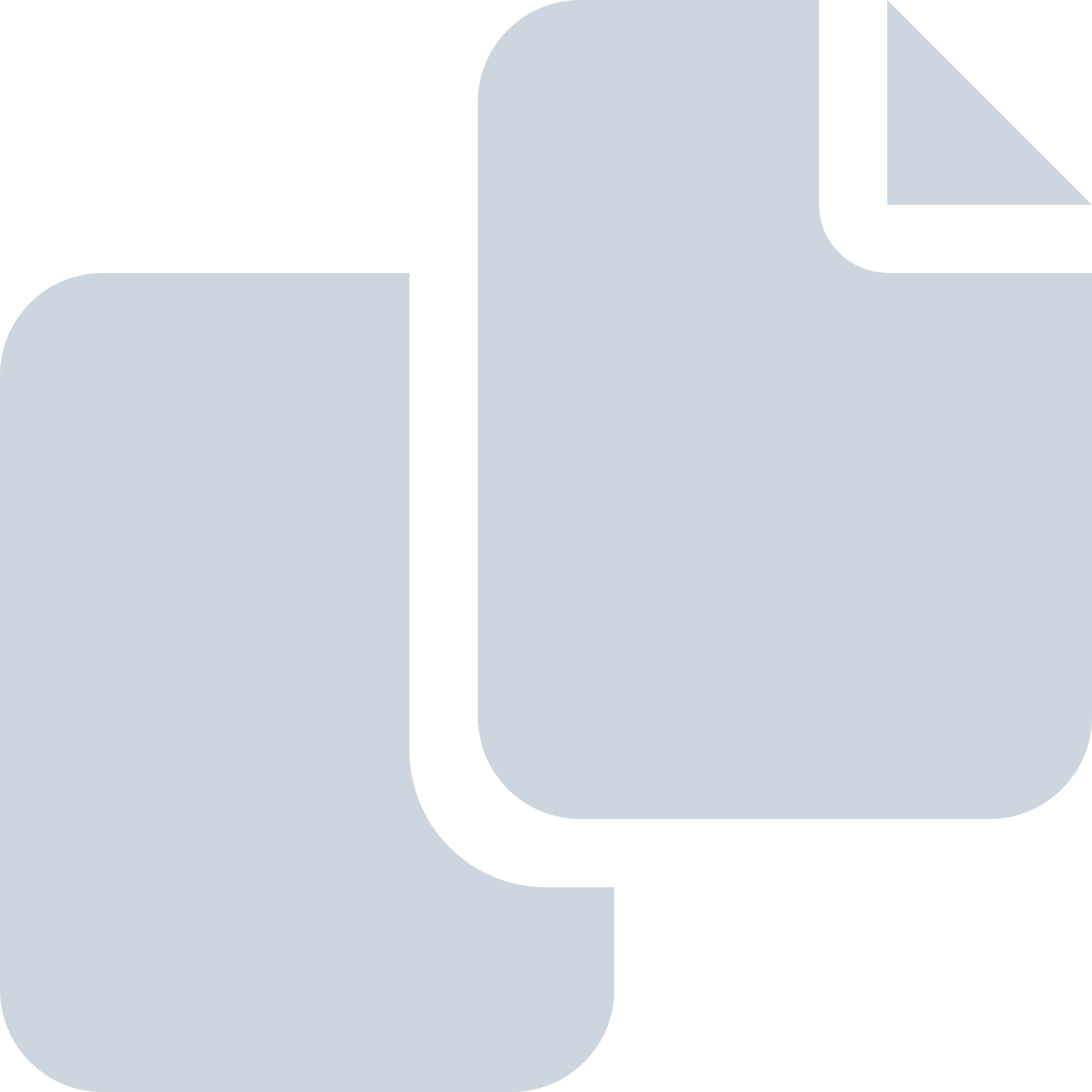 Periode: juli 2021